Publicado en Madrid el 25/01/2021 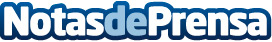 Elosung y Bi Wei Kang presentan sus mascarillas FFP2 de alta protección y calidadLos fabricantes y distribuidores internacionales Elosung y Bi Wei Kang, presentan sus líneas de mascarillas FFP2 de alta protección y eficaciaDatos de contacto:Elosunghttps://elosung.eu/es/Nota de prensa publicada en: https://www.notasdeprensa.es/elosung-y-bi-wei-kang-presentan-sus Categorias: Internacional Medicina Industria Farmacéutica Turismo E-Commerce Recursos humanos Consumo Otras ciencias http://www.notasdeprensa.es